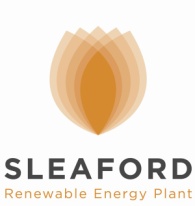 9th November 2015Sleaford Renewable Energy Plant: Christmas operationsThe plant will take deliveries of straw in the days running up to Christmas, including Christmas Eve, which is a normal working day. However, given how the Christmas holiday period falls this year, we have obtained special permission from North Kesteven District Council to allow us to deliver straw to the plant (and remove ash) on Monday, December 28th which this year is a public holiday.Our planning condition from North Kesteven District Council states that no deliveries to or collections from the plant should take place outside normal working hours (Monday to Saturday) and at no times on Sundays or Bank Holidays.  Given that Christmas Day this year falls on a Friday, we were faced with a four day break in deliveries and only three days’ worth of storage capacity, with no deliveries or collections being permitted until Tuesday, December 29th.   As winter is a particular time when National Grid requires power stations, such as the Sleaford Renewable Energy Plant, to be available to generate electricity, North Kesteven District Council has permitted us to deliver straw and collect ash on Monday, December 28th (between 7.00am and 7.00pm – our standard hours) so that we can maintain normal operations.  Rest assured the Council’s permission for us to do this is an exceptional circumstance.  Our deliveries over the Christmas and New Year Period are therefore as follows:If you have any questions about this matter, please get in touch with us via info@sleafordrep.co.uk / 01529 411866. DateWeek DayStatusDeliveries21/12/2015 to 24/12/2015Mon to ThursdayNormal operationsY25/12/2015FridayChristmas DayN26/12/2015SaturdayBoxing DayN27/12/2015SundaySundayN28/12/2015MondayHolidayY29/12/2015TuesdayNormal operationsY30/12/2015WednesdayNormal operationsY31/12/2015ThursdayNormal operationsY1/01/2016FridayHolidayN2/01/2016SaturdayNormal operationsY3/01/2016SundaySundayN4/01/2016MondayNormal operationsY